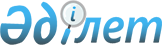 О внесении изменений и дополнений в постановление Правительства Республики Казахстан от 11 мая 2011 года № 493 "Об утверждении Правил организации труда и отдыха водителей, а также применения тахографов"
					
			Утративший силу
			
			
		
					Постановление Правительства Республики Казахстан от 31 января 2013 года № 68. Утратило силу постановлением Правительства Республики Казахстан от 7 декабря 2016 года № 778

       Сноска. Утратило силу постановлением Правительства РК от 07.12.2016 № 778 (вводится в действие по истечении десяти календарных дней после дня его первого официального опубликования).      Правительство Республики Казахстан ПОСТАНОВЛЯЕТ:



      1. Внести в постановление Правительства Республики Казахстан от 11 мая 2011 года № 493 «Об утверждении Правил организации труда и отдыха водителей, а также применения тахографов» (САПП Республики Казахстан, 2011 г., № 37, ст. 452) следующие изменения и дополнения:



      в Правилах организации труда и отдыха водителей, а также применения тахографов, утвержденных указанным постановлением:



      в пункте 2:



      подпункт 23) изложить в следующей редакции:

      «23) заявитель - физическое или юридическое лицо, обратившееся в межрегиональную инспекцию транспортного контроля за выдачей электронной карточки к электронному (цифровому) тахографу;»;



      подпункт 24) изложить в следующей редакции:

      «24) сервисный центр (мастерская) (далее – сервисный центр) - физическое или юридическое лицо, осуществляющее деятельность по установке и обслуживанию тахографов;»;



      дополнить подпунктом 27-1) следующего содержания:

      «27-1) обслуживание тахографа - проведение работ по настройке и ремонту тахографа;»;



      подпункт 34) изложить в следующей редакции:

      «34) электронная карточка к электронному (цифровому) тахографу (далее - карточка) - карточка с интегральной микросхемой, позволяющая сохранить данные о режимах труда и отдыха водителя, иную информацию, необходимую для работы с электронным (цифровым) тахографом.»;



      в пункте 3:



      подпункт 3) изложить в следующей редакции:

      «3) междугородных межобластных регулярных автомобильных перевозок пассажиров и багажа;»;



      дополнить подпунктом 4) следующего содержания: 

      «4) междугородных межобластных, межрайонных (междугородных внутриобластных) нерегулярных автомобильных перевозок пассажиров и багажа.»; 



      подпункт 4) пункта 34 изложить в следующей редакции:

      «4) при выходе тахографа из строя ведут запись режима труда и отдыха на обороте своих диаграммных дисков от руки с использованием нанесенной на него сетки с соответствующими графическими обозначениями и принимают меры по устранению неисправностей, обратившись в ближайший сервисный центр по маршруту следования. В случае, когда водители находятся вне автотранспортного средства и не могут использовать контрольное устройство, они также вносят от руки в свой диаграммный диск сведения об их деятельности и отдыхе;»;



      пункт 41 изложить в следующей редакции:

      «41. Установка и обслуживание тахографов осуществляются в соответствии с технической документацией завода-изготовителя электронных (цифровых) тахографов.»;



      пункт 53 изложить в следующей редакции:

      «53. Проведение работ по установке и обслуживанию тахографов осуществляется физическими и юридическими лицами, подавшими уведомление установленной формы о начале осуществления деятельности по установке и обслуживанию тахографов в Министерство транспорта и коммуникаций Республики Казахстан (далее - Министерство).»;



      пункт 58 изложить в следующей редакции:

      «58. Положительные результаты периодических проверок тахографа удостоверяются свидетельством о его проверке с оттиском штампа сервисного центра. Свидетельство о периодической проверке (инспекции) тахографа хранится в течение не менее 1 года и предъявляется по требованию контролирующих органов.»;



      в пункте 61:



      абзац первый изложить в следующей редакции:

      «61. Перед проведением работ по установке и обслуживанию тахографа необходимо:»;



      подпункт 4) изложить в следующей редакции:

      «4) проверить наличие таблички с данными об установке и обслуживанию тахографа, а также сравнение информации, отображенной на табличке с информацией, содержащейся в энергонезависимой памяти электронного (цифрового) тахографа;»;



      пункт 62 изложить в следующей редакции:

      «62. При выявлении фактов взлома пломб, подделки пломб или несовпадения информации о параметрах транспортного средства, отображенной на табличке, с информацией, содержащейся в электронном (цифровом) тахографе, работник сервисного центра делает соответствующую запись в журнале учета работ с тахографами по форме, согласно приложению 4 к настоящим Правилам, и информирует об этом руководство сервисного центра.»;



      в пункте 66:



      подпункт 1) изложить в следующей редакции:

      «1) наименование и местонахождение сервисного центра;»;



      подпункт 7) изложить в следующей редакции:

      «7) номер электронного (цифрового) тахографа.



      Табличка изготавливается из металла, полимерных материалов или бумаги. Для крепления таблички применяется неразъемное соединение. Способ нанесения информации на табличку не влияет на четкость изображения и сохранность информации до момента проведения следующей установки параметров транспортного средства. Начиная с 1 января 2014 года, нанесение информации должно осуществляться типографским шрифтом на специальном оборудовании (принтере), при этом ранее выданные таблички признаются действительными до окончания срока действия.»;



      пункты 71, 72 и 73 изложить в следующей редакции:

      «71. Форма, содержание и оттиск знака, включенного в реестр физических и юридических лиц, подавших уведомление о начале осуществления деятельности по установке и обслуживанию тахографов, утверждаются Министерством и должны соответствовать требованиям ЕСТР.

      72. Оттиск знака (клейма) сервисного центра, находящегося на территории Республики Казахстан, имеет международную аббревиатуру страны и номер сервисного центра в виде KZ 000.

      73. Министерство уведомляет о знаке и оттиске клейма сервисного центра Европейскую комиссию по транспорту и компетентные органы государств-участников ЕСТР.»;



      пункт 78 изложить в следующей редакции:

      «78. Все работы, проведенные по установке и обслуживанию тахографа, отмечаются в журнале учета работ с тахографами согласно приложению 4 к настоящим Правилам.»;



      заголовок главы 4 изложить в следующей редакции:

      «4. Требования к сервисным центрам, осуществляющим установку и обслуживание тахографов»;



      пункт 84 изложить в следующей редакции:

      «84. Производственные площади должны включать отдельное помещение, предназначенное для осуществления установки и обслуживания тахографов, размещения программно-технических средств, хранения информации, перенесенной из энергонезависимой памяти электронного (цифрового) тахографа или карточки мастерской, оформления документов.

      Помещение оборудуется общеобменной приточно-вытяжной вентиляцией, освещением, отоплением, средствами пожаротушения, а также сейфом или металлическим ящиком для хранения карточек сервисного центра и резервных копий информации на сменных носителях.»;



      пункт 85 изложить в следующей редакции:

      «85. Средства измерений, применяемые сервисным центром для установки и обслуживания тахографа, должны быть внесены в реестр ГСИ РК и поверены в установленном порядке в соответствии с Законом Республики Казахстан от 7 июня 2000 года «Об обеспечении единства измерений».»;



      пункты 91, 92 изложить в следующей редакции:

      «91. Работы по установке и обслуживанию тахографов осуществляют работники сервисного центра, прошедшие обучение у соответствующих заводов-изготовителей тахографов или уполномоченных ими организаций.

      92. Работник сервисного центра может использовать карточку сервисного центра, выданную на его имя, только в процессе установки и обслуживания тахографов.»;



      в пункте 93: 



      абзац первый изложить в следующей редакции:

      «93. Работник сервисного центра, осуществляющий работы по установке и обслуживанию тахографов:»;



      дополнить подпунктом 8) следующего содержания: 

      «8) ведет журнал регистрации и учета информации о выполненных работах по установке и обслуживанию тахографов.»;



      заголовок главы 5 изложить в следующей редакции:

      «5. Порядок ведения реестра физических и юридических лиц, подавших уведомление о начале осуществления деятельности по установке и обслуживанию тахографов»;



      пункты 97, 98 изложить в следующей редакции:

      «97. Ведение реестра физических и юридических лиц, подавших уведомление о начале осуществления деятельности по установке и обслуживанию тахографов (далее - реестр), производится - территориальными подразделениями Комитета – межрегиональными инспекциями транспортного контроля (далее - межрегиональные инспекции).

      98. Физические или юридические лица перед началом осуществления деятельности по установке и обслуживанию тахографов обязаны направить уведомление установленной формы в межрегиональные инспекции.»;



      пункты 99, 100, 101 и 102 исключить;



      пункт 103 изложить в следующей редакции:

      «103. В случае изменения адреса местожительства физического лица, местонахождения юридического лица, адреса осуществления деятельности или действий, указанных в уведомлении, а также регистрационных данных, информация о которых является обязательной для заполнения в уведомлении, субъект обязан в течение десяти рабочих дней подать уведомление об указанных изменениях в межрегиональные инспекции.»;



      в пункте 106:



      подпункт 4) изложить в следующей редакции:

      «4) организация выполнения работ по установке и обслуживанию тахографов;»;



      подпункт 13) исключить;



      пункт 108 изложить в следующей редакции:

      «108. Исключение из реестра осуществляется по заявлению субъекта, решению суда о запрещении деятельности или отдельных видов деятельности индивидуального предпринимателя или юридического лица.»;



      пункты 109, 110 и 111 исключить;



      заголовок главы 6 изложить в следующей редакции:

      «6. Порядок сертификации и выдачи электронных карточек к электронному (цифровому) тахографу»;



      пункт 122 изложить в следующей редакции:

      «122. Сертификация карточек производится в соответствии с процедурой, приведенной в разделе VIII приложения 1В к ЕСТР.»;



      пункт 124 изложить в следующей редакции:

      «124. В случае выдачи всех неиндивидуальных карточек, выданных одному контрольному органу, одному сервисному центру или одному перевозчику, первые 13 цифр номеров карточек одинаковые, но порядковый индекс иной.»;



      пункт 129 изложить в следующей редакции:

      «129. В случае выдачи неиндивидуальных карточек сервисного центра или контрольных карточек в позиции «card holder surname» (фамилия держателя карточки), проставляется название сервисного центра или контрольного органа.»;



      пункты 130, 131 изложить в следующей редакции:

      «130. Выдача и аннулирование карточек осуществляются в соответствии с требованиями ЕСТР и приложением 1В к нему.

      131. Выдача карточек и принятие решения об их аннулировании осуществляются межрегиональными инспекциями.»;



      в пункте 132: 



      абзац первый изложить в следующей редакции:

      «132. Выдача карточек производится в следующих случаях:»;



      подпункт 4) изложить в следующей редакции:

      «4) если PIN-код карточки сервисного центра был утерян или стал известен третьим лицам;»;



      пункт 137 изложить в следующей редакции:

      «137. Карточка сервисного центра выдается физическим лицам, работающим в сервисных центрах по установке и обслуживанию тахографов и удовлетворяющих требованиям, предъявляемым к ним в соответствии с пунктом 92 настоящих Правил.»;



      в пункте 138:



      подпункт 4) исключить;



      подпункт 8) изложить в следующей редакции:

      «8) нотариально заверенная копия документа (сертификата), выданного работнику сервисного центра изготовителем электронного (цифрового) тахографа или уполномоченной им организацией, подтверждающего прохождение работником сервисного центра обучения по установке и обслуживанию тахографов;»;



      пункт 143 изложить в следующей редакции: 

      «143. Заявление на выдачу карточки, если изменились данные, представленные в межрегиональную инспекцию при выдаче предыдущей карточки, подается не позднее 15 календарных дней с момента внесения соответствующих изменений.»;



      пункт 149 изложить в следующей редакции: 

      «149. В случае отказа в приеме документов, заявитель вправе повторно обратиться за изготовлением карточки после обеспечения всех условий для получения карточки, предусмотренных настоящими Правилами.»;



      пункт 152 изложить в следующей редакции: 

      «152. Комитет заносит данные о выданных и аннулированных карточках в реестр, созданный при Комитете.»;



      пункт 154 изложить в следующей редакции: 

      «154. В случае аннулирования карточки, держатель карточки возвращает ее в межрегиональную инспекцию в течение 15 календарных дней, за исключением случаев утери или хищения карточки.»;



      подпункт 5) пункта 156 изложить в следующей редакции:

      «5) в случае исключения из реестра;»;



      пункты 160, 161 изложить в следующей редакции: 

      «160. Функционирование базы данных по электронным (цифровым) тахографам (далее - база данных по тахографам) начнется с 1 января 2014 года.

      161. В базе данных по тахографам ведется учет всех выданных, действующих, потерянных и замененных карточек к электронным (цифровым) тахографам и установленных электронных (цифровых) тахографов на автотранспортные средства сервисными центрами.»;



      приложения 5 и 6 к указанным Правилам организации труда и отдыха водителей, а также применения тахографов исключить;



      приложение 10 к указанным Правилам организации труда и отдыха водителей, а также применения тахографов изложить в новой редакции согласно приложению к настоящему постановлению.



      2. Настоящее постановление вводится в действие по истечении десяти календарных дней со дня первого официального опубликования.      Премьер-Министр

      Республики Казахстан                       С. Ахметов

Приложение           

к постановлению Правительства 

Республики Казахстан   

от 31 января 2013 года № 68 Приложение 10        

к Правилам организации труда 

и отдыха водителей, а также 

применения тахографов    Информация для отображения на карточке сервисного центра      1. Наименование сервисного центра.

      2. Фамилия.

      3. Имя и отчество.

      4а. Дата выдачи карточки.

      4b. Дата окончания срока действия карточки.

      4с. Наименование организации, выдавшей карточку.

      5b. Номер карточки.

      6. Фотография работника сервисного центра.

      7. Подпись работника сервисного центра.

      8. Местонахождение сервисного центра.
					© 2012. РГП на ПХВ «Институт законодательства и правовой информации Республики Казахстан» Министерства юстиции Республики Казахстан
				